Peníze a jejich funkce – 23, EK – 2.A (08.11.2021)(20.11.21) V rámci projektu  IKAP2– Učíme se ze života pro život -  si žáci druhého ročníku upevnili učivo zaměřené na funkci peněz. Samostatně vypracovali pracovní list. Nejdříve vyplnili první 3 úkoly, pak si prohlédli animovanou prezentaci ČNB věnovanou českým mincím a bankovkám, vypracovali 4. úkol a poté zhlédli animovaný film ČNB „O penězích a lidech“. Ke konci hodiny dobrovolníci prezentovali svoji práci před ostatními spolužáky a jejich aktivita byla většinou ohodnocena kladně. Na závěr následovala otevřená diskuse k tématu.    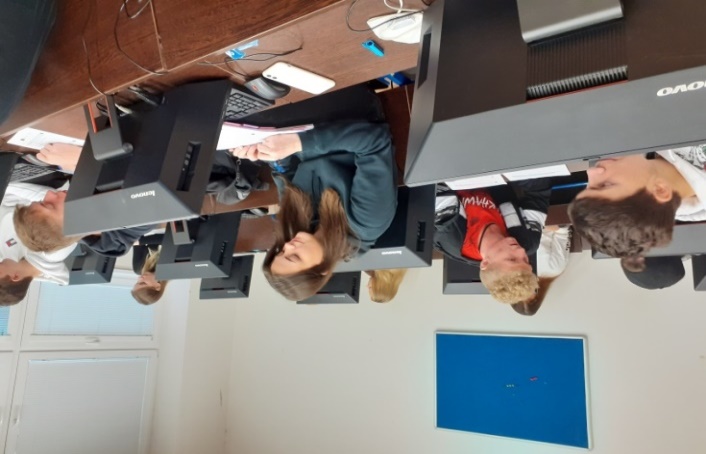 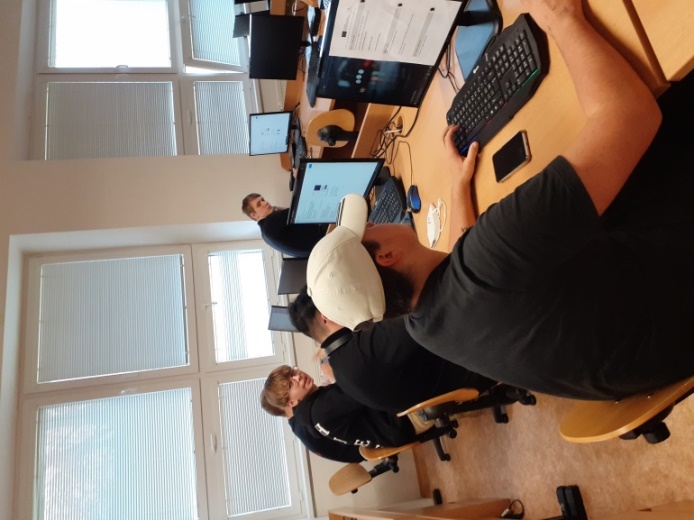 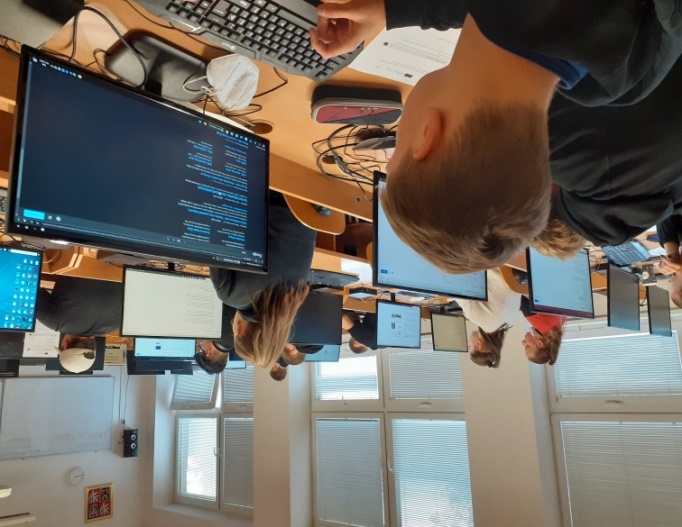 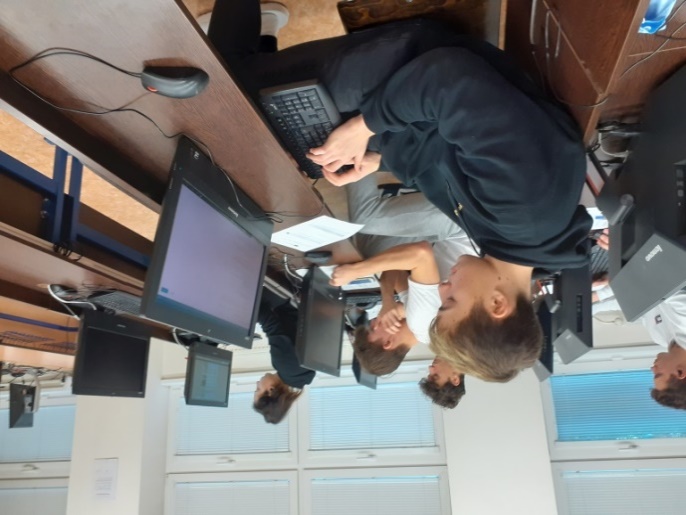 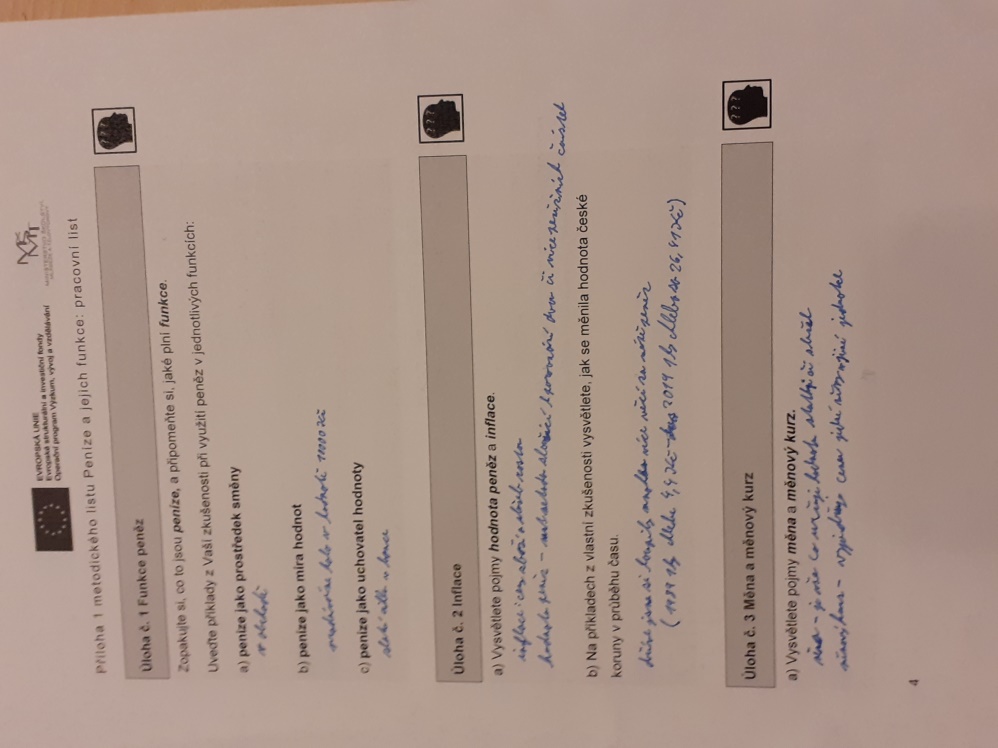 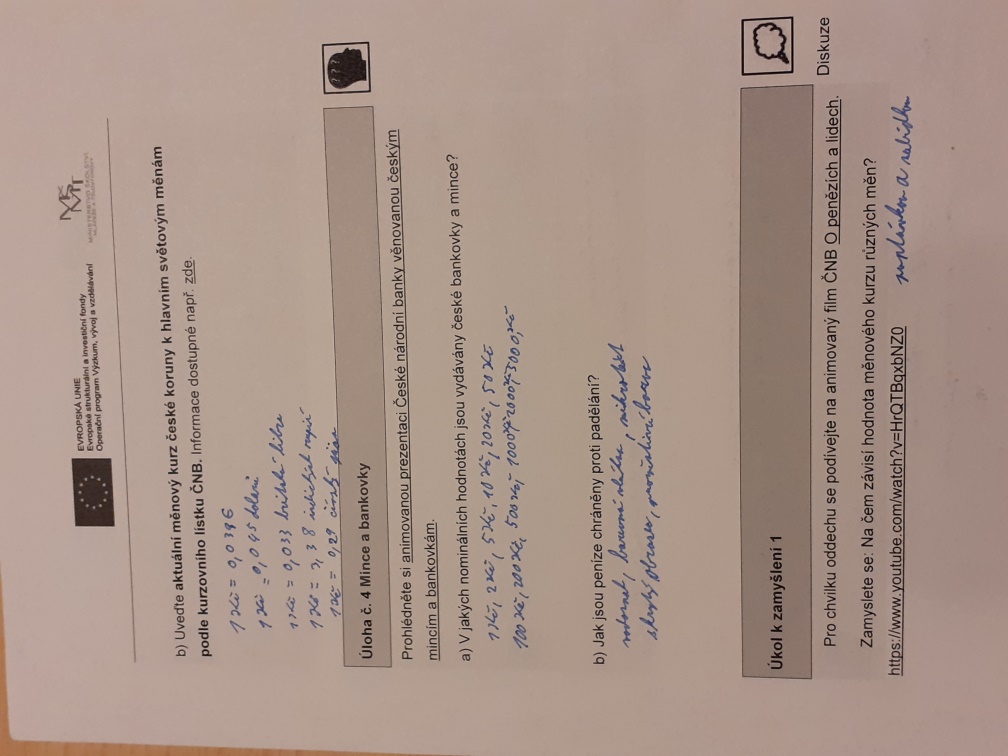 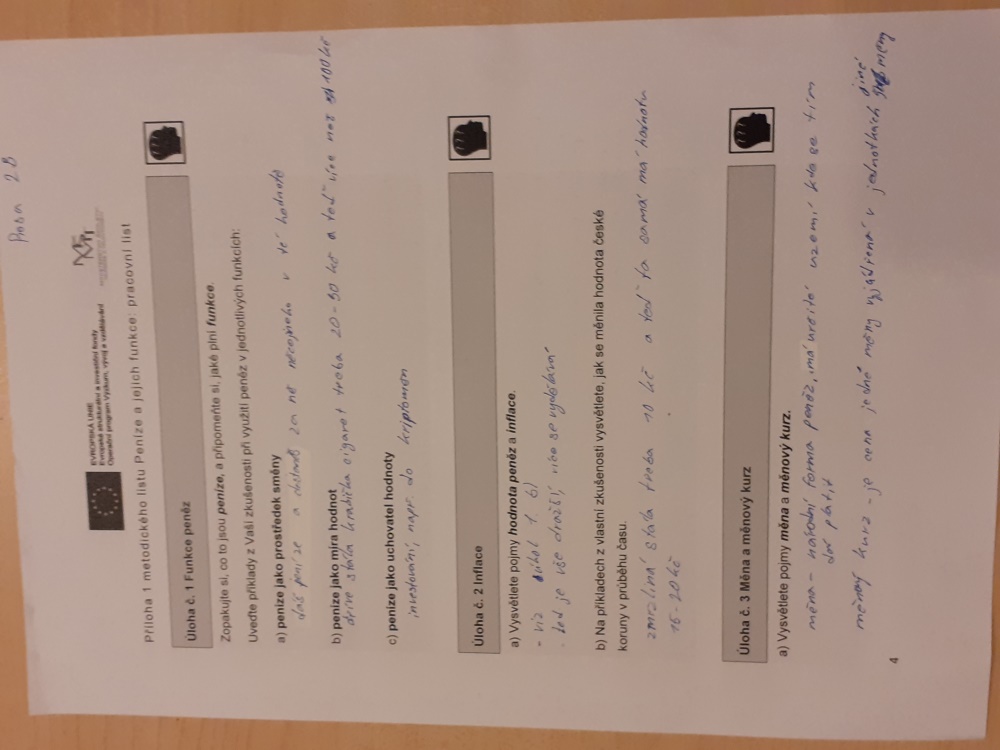 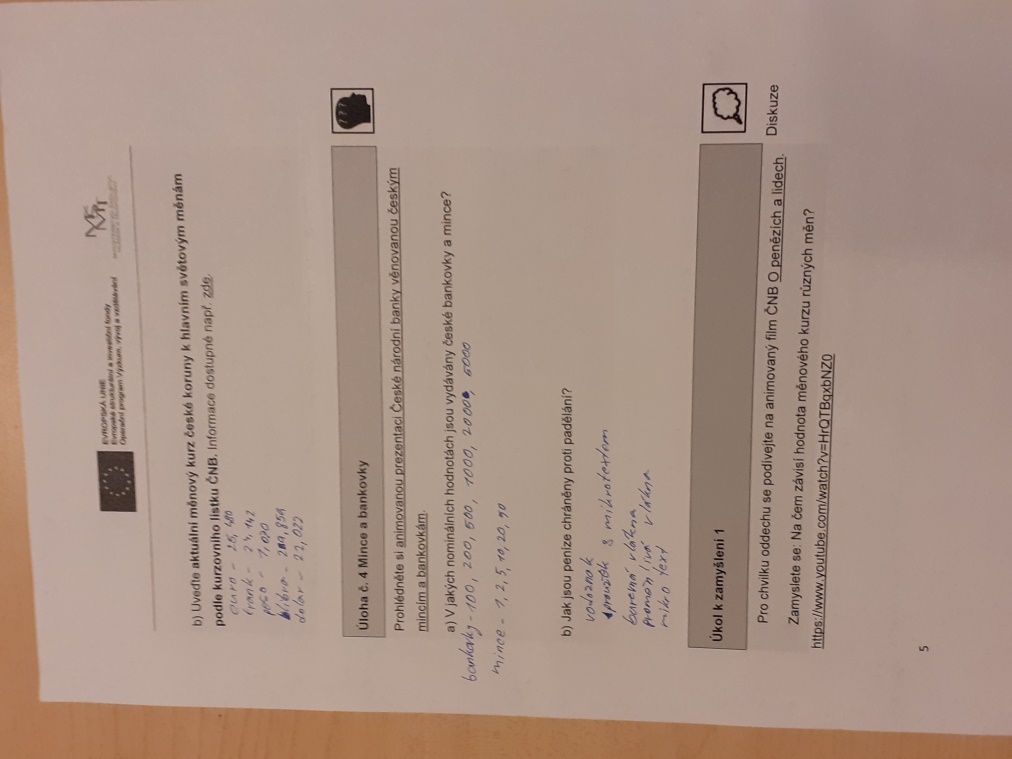 